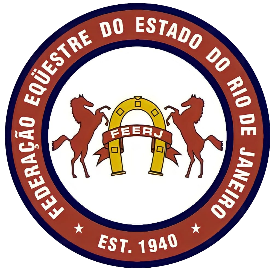 FORMULÁRIO DE CADASTRO DE JUÍZES DE ADESTRAMENTO 2024     Informações Pessoais:    Nome:____________________________________________________________________________    Telefone Residencial (    )_____________________                  Celular (    )______________________    Endereço:_________________________________________________________________________     Cidade:_________________________________    UF__________     CEP_______________________    Entidade Filiada/convidada_____________________________________________    Solicito:    (    ) Renovação (manutenção no Quadro)    (    ) Efetivação ( ingresso no Quadro)    Pré Requisitos:    Data do ultimo curso de Formação/Reciclagem/Atualização ____/_____/______    Data de ingresso no Quadro (para os que já constam no mesmo ____/____/_____    (    ) Cavaleiro/Amazona Praticante de Adestramento    (    ) Professor de Adestramento    (    ) Ex- Cavaleiro/ Amazona praticante de Adestramento (data de encerramento das atividades) ___/____/____    (    ) Ex- Professor de Adestramento (data de encerramento das atividades ___/___/_____Curriculo ( Provas em que já julgou/secretariou nos ultimos 2 anos):1._____________________________________________________________________2._____________________________________________________________________3._____________________________________________________________________4._____________________________________________________________________5._____________________________________________________________________6._____________________________________________________________________7._____________________________________________________________________8._____________________________________________________________________9._____________________________________________________________________10.____________________________________________________________________11.____________________________________________________________________12.____________________________________________________________________Enviar formulário preenchido para o email feerj@feerj.com.br com cópia para adestramento@feerj.com.br.DATA: ____/_____/________          _________________________________________________ASSINATURA